Mødedokument<NoDocSe>A8-0237/2017</NoDocSe><Date>{27/06/2017}27.6.2017</Date><RefProcLect>***</RefProcLect><TitreType>HENSTILLING</TitreType><Titre>om udkast til Rådets afgørelse om indgåelse på Den Europæiske Unions vegne af Kigaliændringen af Montrealprotokollen om stoffer, der nedbryder ozonlaget</Titre><DocRef>(07725/2017 – C8-0157/2017 – 2017/0016(NLE))</DocRef><Commission>{ENVI}Udvalget om Miljø, Folkesundhed og Fødevaresikkerhed</Commission>Ordfører: <Depute>Kateřina Konečná</Depute>INDHOLDSideFORSLAG TIL EUROPA-PARLAMENTETS LOVGIVNINGSMÆSSIGE BESLUTNING	5BEGRUNDELSE	6PROCEDURE I KORRESPONDERENDE UDVALG	7ENDELIG AFSTEMNING VED NAVNEOPRÅB I KORRESPONDERENDE UDVALG	8FORSLAG TIL EUROPA-PARLAMENTETS LOVGIVNINGSMÆSSIGE BESLUTNINGom udkast til Rådets afgørelse om indgåelse på Den Europæiske Unions vegne af Kigaliændringen af Montrealprotokollen om stoffer, der nedbryder ozonlaget(07725/2017 – C8-0157/2017 – 2017/0016(NLE))(Godkendelse)Europa-Parlamentet,–	der henviser til udkast til Rådets afgørelse (07725/2017),–	der henviser til Kigaliændringen til Montrealprotokollen, som blev vedtaget på det 28. møde mellem parterne i Montrealprotokollen, der blev afholdt i Kigali i Rwanda i oktober 2016,–	der henviser til den anmodning om godkendelse, som Rådet har forelagt, jf. artikel 192, stk. 1, og artikel 218, stk. 6, andet afsnit, litra a), i traktaten om Den Europæiske Unions funktionsmåde (C8-0157/2017),–	der henviser til forretningsordenens artikel 99, stk. 1 og stk. 4, og artikel 108, stk. 7,–	der henviser til henstilling fra Udvalget om Miljø, Folkesundhed og Fødevaresikkerhed (A8-0237/2017),1.	godkender indgåelsen af aftalen;2.	pålægger sin formand at sende Parlamentets holdning til Rådet og Kommissionen samt til medlemsstaternes regeringer og parlamenter.BEGRUNDELSEDe vigtigste resultater af det 28. møde mellem parterne i Montrealprotokollen, der fandt sted 10.-15. oktober 2016 i Kigali, Rwanda, var vedtagelsen af en ændring til Montrealprotokollen (i det følgende benævnt "protokollen"). Ændringsforslaget tilføjer hydrofluorcarboner (HFC'er) til den liste over stoffer, der er omfattet af protokollen, og ændrer de relevante artikler i protokollen i overensstemmelse hermed. HFC'er er almindeligt anvendt i klimaanlæg, køleskabe, aerosoler, skum og andre produkter. De blev indført som et alternativ til chlorfluorcarboner (CFC'er) og andre stoffer, som er skadelige for ozonlaget, hvis anvendelse er blevet reduceret ved foranstaltninger, der gennemføres i henhold til protokollen. Det er imidlertid blevet opdaget, at HFC'er er aktive drivhusgasser, hvis globale opvarmningspotentiale kan være tusind gange højere end kuldioxids. Deres anvendelse skal derfor begrænses så hurtigt som muligt. De fleste økonomisk udviklede lande vil være nødt til at skære ned på produktionen og anvendelsen af HFC'er mellem 2019 og 2023. De fleste udviklingslande vil derefter skære ned på forbruget og produktionen af HFC'er mellem 2024 og 2028. Resten vil derefter skære ned på forbruget og produktionen af HFC'er mellem 2028 og 2031. EU's hurtige vedtagelse af Kigaliændringen vil sende et signal om dets vilje til at yde et væsentligt bidrag til reduktionen af drivhusgasemissioner og derved opfylde målene i Parisaftalen. Af denne grund bør medlemsstaterne opfordres til at afslutte processen med at ratificere ændringen i overensstemmelse med det foreslåede projektforløb. Ordføreren glæder sig over og værdsætter Det Forenede Kongeriges beslutning om at godkende og ratificere Kigaliændringen på trods af de igangværende forhandlinger om Brexit.PROCEDURE I KORRESPONDERENDE UDVALGENDELIG AFSTEMNING VED NAVNEOPRÅB
I KORRESPONDERENDE UDVALGTegnforklaring:+	:	for-	:	imod0	:	hverken/ellerEuropa-Parlamentet2014-2019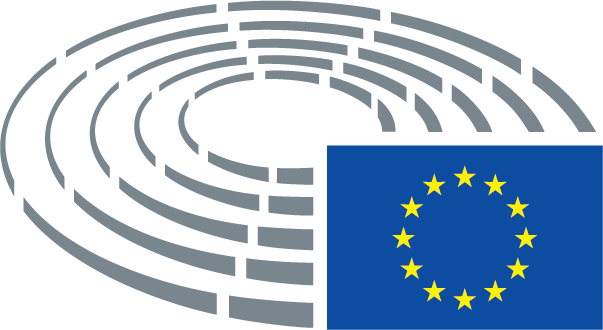 Tegnforklaring	*	Høringsprocedure	***	Godkendelsesprocedure	***I	Almindelig lovgivningsprocedure (førstebehandling)	***II	Almindelig lovgivningsprocedure (andenbehandling)	***III	Almindelig lovgivningsprocedure (tredjebehandling)(Proceduren afhænger af, hvilket retsgrundlag der er valgt i udkastet til retsakt)TitelAftale om den ændring af Montrealprotokollen om stoffer, der nedbryder ozonlaget, som er blevet vedtaget i KigaliAftale om den ændring af Montrealprotokollen om stoffer, der nedbryder ozonlaget, som er blevet vedtaget i KigaliAftale om den ændring af Montrealprotokollen om stoffer, der nedbryder ozonlaget, som er blevet vedtaget i KigaliAftale om den ændring af Montrealprotokollen om stoffer, der nedbryder ozonlaget, som er blevet vedtaget i KigaliReferencer07725/2017 – C8-0157/2017 – COM(2017)0051 – 2017/0016(NLE)07725/2017 – C8-0157/2017 – COM(2017)0051 – 2017/0016(NLE)07725/2017 – C8-0157/2017 – COM(2017)0051 – 2017/0016(NLE)07725/2017 – C8-0157/2017 – COM(2017)0051 – 2017/0016(NLE)Dato for høring / anmodning om godkendelse15.5.2017Korresponderende udvalg       Dato for meddelelse på plenarmødetENVI18.5.2017Ordførere       Dato for valgKateřina Konečná24.4.2017Behandling i udvalg21.6.2017Dato for vedtagelse22.6.2017Resultat af den endelige afstemning+:–:0:550155015501Til stede ved den endelige afstemning - medlemmerMarco Affronte, Margrete Auken, Pilar Ayuso, Zoltán Balczó, Ivo Belet, Biljana Borzan, Lynn Boylan, Soledad Cabezón Ruiz, Nessa Childers, Birgit Collin-Langen, Mireille D’Ornano, Miriam Dalli, Seb Dance, Mark Demesmaeker, José Inácio Faria, Karl-Heinz Florenz, Francesc Gambús, Jens Gieseke, Françoise Grossetête, Jytte Guteland, Anneli Jäätteenmäki, Benedek Jávor, Karin Kadenbach, Kateřina Konečná, Urszula Krupa, Norbert Lins, Massimo Paolucci, Gilles Pargneaux, Bolesław G. Piecha, Julia Reid, Frédérique Ries, Michèle Rivasi, Annie Schreijer-Pierik, Davor Škrlec, Renate Sommer, Ivica Tolić, Nils Torvalds, Adina-Ioana Vălean, Jadwiga Wiśniewska, Damiano ZoffoliMarco Affronte, Margrete Auken, Pilar Ayuso, Zoltán Balczó, Ivo Belet, Biljana Borzan, Lynn Boylan, Soledad Cabezón Ruiz, Nessa Childers, Birgit Collin-Langen, Mireille D’Ornano, Miriam Dalli, Seb Dance, Mark Demesmaeker, José Inácio Faria, Karl-Heinz Florenz, Francesc Gambús, Jens Gieseke, Françoise Grossetête, Jytte Guteland, Anneli Jäätteenmäki, Benedek Jávor, Karin Kadenbach, Kateřina Konečná, Urszula Krupa, Norbert Lins, Massimo Paolucci, Gilles Pargneaux, Bolesław G. Piecha, Julia Reid, Frédérique Ries, Michèle Rivasi, Annie Schreijer-Pierik, Davor Škrlec, Renate Sommer, Ivica Tolić, Nils Torvalds, Adina-Ioana Vălean, Jadwiga Wiśniewska, Damiano ZoffoliMarco Affronte, Margrete Auken, Pilar Ayuso, Zoltán Balczó, Ivo Belet, Biljana Borzan, Lynn Boylan, Soledad Cabezón Ruiz, Nessa Childers, Birgit Collin-Langen, Mireille D’Ornano, Miriam Dalli, Seb Dance, Mark Demesmaeker, José Inácio Faria, Karl-Heinz Florenz, Francesc Gambús, Jens Gieseke, Françoise Grossetête, Jytte Guteland, Anneli Jäätteenmäki, Benedek Jávor, Karin Kadenbach, Kateřina Konečná, Urszula Krupa, Norbert Lins, Massimo Paolucci, Gilles Pargneaux, Bolesław G. Piecha, Julia Reid, Frédérique Ries, Michèle Rivasi, Annie Schreijer-Pierik, Davor Škrlec, Renate Sommer, Ivica Tolić, Nils Torvalds, Adina-Ioana Vălean, Jadwiga Wiśniewska, Damiano ZoffoliMarco Affronte, Margrete Auken, Pilar Ayuso, Zoltán Balczó, Ivo Belet, Biljana Borzan, Lynn Boylan, Soledad Cabezón Ruiz, Nessa Childers, Birgit Collin-Langen, Mireille D’Ornano, Miriam Dalli, Seb Dance, Mark Demesmaeker, José Inácio Faria, Karl-Heinz Florenz, Francesc Gambús, Jens Gieseke, Françoise Grossetête, Jytte Guteland, Anneli Jäätteenmäki, Benedek Jávor, Karin Kadenbach, Kateřina Konečná, Urszula Krupa, Norbert Lins, Massimo Paolucci, Gilles Pargneaux, Bolesław G. Piecha, Julia Reid, Frédérique Ries, Michèle Rivasi, Annie Schreijer-Pierik, Davor Škrlec, Renate Sommer, Ivica Tolić, Nils Torvalds, Adina-Ioana Vălean, Jadwiga Wiśniewska, Damiano ZoffoliTil stede ved den endelige afstemning – stedfortræderePaul Brannen, Nicola Caputo, Eleonora Evi, Elena Gentile, Anja Hazekamp, Mairead McGuinness, Ulrike Müller, Sirpa Pietikäinen, Stanislav Polčák, Tibor Szanyi, Keith TaylorPaul Brannen, Nicola Caputo, Eleonora Evi, Elena Gentile, Anja Hazekamp, Mairead McGuinness, Ulrike Müller, Sirpa Pietikäinen, Stanislav Polčák, Tibor Szanyi, Keith TaylorPaul Brannen, Nicola Caputo, Eleonora Evi, Elena Gentile, Anja Hazekamp, Mairead McGuinness, Ulrike Müller, Sirpa Pietikäinen, Stanislav Polčák, Tibor Szanyi, Keith TaylorPaul Brannen, Nicola Caputo, Eleonora Evi, Elena Gentile, Anja Hazekamp, Mairead McGuinness, Ulrike Müller, Sirpa Pietikäinen, Stanislav Polčák, Tibor Szanyi, Keith TaylorTil stede ved den endelige afstemning – stedfortrædere (forretningsordenens art. 200, stk. 2)Richard Corbett, Jan Keller, Constanze Krehl, Lieve Wierinck, Tiemo WölkenRichard Corbett, Jan Keller, Constanze Krehl, Lieve Wierinck, Tiemo WölkenRichard Corbett, Jan Keller, Constanze Krehl, Lieve Wierinck, Tiemo WölkenRichard Corbett, Jan Keller, Constanze Krehl, Lieve Wierinck, Tiemo WölkenDato for indgivelse27.6.201727.6.201727.6.201727.6.201755+ALDEAnneli Jäätteenmäki, Ulrike Müller, Frédérique Ries, Nils Torvalds, Lieve WierinckECRMark Demesmaeker, Urszula Krupa, Bolesław G. Piecha, Jadwiga WiśniewskaEFDDEleonora EviENFMireille D'OrnanoGUE/NGLLynn Boylan, Anja Hazekamp, Kateřina KonečnáNIZoltán BalczóPPEPilar Ayuso, Ivo Belet, Birgit Collin-Langen, José Inácio Faria, Karl-Heinz Florenz, Francesc Gambús, Jens Gieseke, Françoise Grossetête, Norbert Lins, Mairead McGuinness, Sirpa Pietikäinen, Stanislav Polčák, Annie Schreijer-Pierik, Renate Sommer, Ivica Tolić, Adina-Ioana VăleanS&DBiljana Borzan, Paul Brannen, Soledad Cabezón Ruiz, Nicola Caputo, Nessa Childers, Richard Corbett, Miriam Dalli, Seb Dance, Elena Gentile, Jytte Guteland, Karin Kadenbach, Jan Keller, Constanze Krehl, Massimo Paolucci, Gilles Pargneaux, Tibor Szanyi, Tiemo Wölken, Damiano ZoffoliVerts/ALEMarco Affronte, Margrete Auken, Benedek Jávor, Michèle Rivasi, Keith Taylor, Davor Škrlec0-10EFDDJulia Reid